NEMŠČINA, 5. RAZRED:Za vprašanja sem dosegljiva na mailu metelko.spela@os-mezica.siProsim, da mi na mail pošljete tudi sliko zvezka, ko boste nalogo opravili, da vam lahko pregledam. 30. 3. 2020 – 3. 4. 2020V zvezek si zapišite:Was kostet/kosten…? (Koliko stane/ stanejo…?)er (on)/ sie (ona)/ es (ono)/ sie (oni)Was kostet der Schal? Er kostet 15€. (Koliko stane šal? On stane 15€.)Was kostet die Hose? Sie kostet 45€.Was kostet das Kleid? Es kostet 40€.Was kosten die Schuhe? Sie kosten 60€.Oglej si spodnjo sliko, izberi 5 kosov oblačil in napiši 5 pogovorov, kot kaže primer. Pazi na ednino in množino. (A: Käufer – kupec, B: Verkäufer – prodajalec)A: »Guten Tag! Was kostet das Tuch?« 	B: »Guten Tag! Es kostet 3€. (€ - izgovorimo ojro)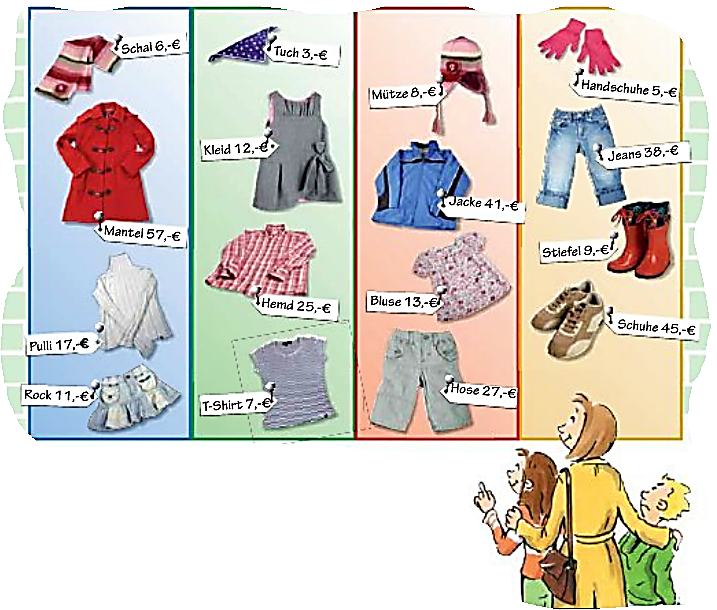 Še naprej utrjujte besedišče:  https://interaktivne-vaje.si/nemscina/wortschatz/kleidung.html  https://quizlet.com/86524944/planetino-1-kleidung-flash-cards/ 